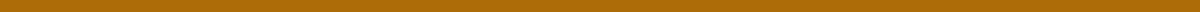 Accomplishment Report For OJT StudentsTitle PageReport Title: Accomplishment Report for On-the-Job TrainingStudent Name: Alex JohnsonOJT Duration: March 1, 2024 - August 31, 2024Company Name: Tech Innovations Inc.Course: Bachelor of Science in Information TechnologyUniversity: City UniversitySubmission Date: September 10, 2024AcknowledgmentsI would like to express my profound gratitude to Tech Innovations Inc., especially to my supervisor, Ms. Diana Roberts, for the invaluable guidance, support, and mentorship throughout my internship. Special thanks to my teammates for their collaboration and to City University for this opportunity.Table of ContentsIntroduction - 2Objectives of the OJT - 3Summary of Accomplishments - 4Technical Skills Developed - 4Projects Contributed To - 5Professional Skills Enhanced - 6Challenges Encountered and Solutions - 7Conclusion and Reflection - 8Appendices - 9IntroductionThis report outlines my accomplishments during my six-month internship at Tech Innovations Inc., a leading software development company specializing in cloud solutions. It provides insights into the skills I developed, the challenges I faced, and the professional growth I experienced.Objectives of the OJTTo apply theoretical knowledge from my Information Technology course in real-world software development projects.To gain hands-on experience with cloud computing technologies.To develop professional skills, including teamwork, communication, and problem-solving.Summary of AccomplishmentsTechnical Skills DevelopedCloud Computing: Gained practical experience with Amazon Web Services (AWS), contributing to the deployment of scalable applications.Software Development: Participated in the full software development lifecycle of a project management tool, enhancing my coding skills in Python and JavaScript.Database Management: Assisted in database design and management using MySQL, improving data retrieval and storage processes.Projects Contributed ToProject Management Tool Development: Contributed to developing features for a project management tool, focusing on user authentication and dashboard analytics.Cloud Migration Project: Participated in migrating on-premise applications to AWS, gaining insights into cloud infrastructure and security best practices.Professional Skills EnhancedTeamwork: Collaborated with a diverse team of developers, designers, and project managers, enhancing my teamwork and collaboration skills.Communication: Developed effective communication skills through regular team meetings and presentations to management.Time Management: Learned to manage multiple tasks efficiently under tight deadlines, prioritizing tasks to meet project milestones.Challenges Encountered and SolutionsFaced challenges in adapting to the fast-paced environment and understanding complex cloud technologies. Overcame these by leveraging online resources, seeking mentorship from colleagues, and dedicating extra hours to hands-on practice.Conclusion and ReflectionThe OJT at Tech Innovations Inc. was a transformative experience that not only allowed me to apply my academic knowledge but also taught me valuable industry skills. It has solidified my interest in cloud computing and prepared me for a future career in technology.AppendicesAppendix A: Certificate of CompletionAppendix B: Feedback from SupervisorAppendix C: Sample Code from Project Management Tool Development.